Freeling P-7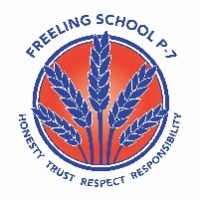 Numeracy AgreementAt Freeling Primary School, we believe that all students should be numerate. For this to occur, we believe that students should have the opportunity to take risks and demonstrate resilience and persistence during numeracy activities. A positive disposition and growth mindset towards numeracy must be fostered with students and the wider community. Students should be exposed to a variety of real life, investigative problems, in which different strategies, materials and technologies are available to help solve them. Quality CurriculumOur school practices are consistent with the Australian Curriculum outcomes and achievement standards. http://www.australiancurriculum.edu.auThe Numeracy General Capability and Cross Curricular Priorities are incorporated across all learning areas, especially in STEM.A minimum of 300 minutes per week of Numeracy is taught.Our Preschool practices are consistent with the Early Years Learning Framework and Numeracy Indicators.Quality TeachingA focus on problem solving, open-ended questioning and development of mental computation strategies is used R-7.3 part lesson structure of Mental Routines, Problematised Situations and Reflection is used across all classes and year levels. Explicit teaching of problem solving strategies and mathematical concepts is undertaken across the school.Teaching of all 4 proficiencies: Fluency, Understanding, Reasoning & Problem Solving.Programs to IncludeNatural MathsBig Ideas in NumberAssessmentMandated Assessments:PAT Maths – September (Years 1-7)NAPLAN  (Years 3,5,7)A variety of other assessment types, including:Diagnostic, formative & summative assessments.InterventionTeaching staff use a range of data, including PAT Maths and NAPLAN, to identify needs of students. Staff then develop and monitor appropriate intervention. This may include:Support within the classSmall group support using programs such as Quick Smart, Big Ideas in Number and CREST.1:1 or small group support with SSO’s and planned by teachers.1 child, 1 plan education plans, with individually set goals.Professional DevelopmentProfessional Development in Numeracy will reflect:Site Improvement Plan prioritiesPriorities of The Department and our PartnershipProfessional Development in Numeracy will include:Access to current pedagogiesInduction and support for new staffShared professional learning experience across the siteMonitoring Student ProgressStudent progress in numeracy is monitored by the regular collection and analysis of data. Formative assessment practices inform teaching and learning pedagogy and programs. A focus on questioning, providing feedback and student reflection is required. Scorelink is used to collate data. Students who are at risk of not meeting Standard of Educational Achievement (SEA) have access to additional support or programs. This support can be individual, small group, in class or via explicit intervention programs such as Big Ideas in Number & Quicksmart.AssessmentPSRecYr 1Yr 2Yr 3Yr 3Yr 4Yr 5Yr 6Yr 7Notes Notes NAPLANCompleted in May (specific dates given year by year)Completed in May (specific dates given year by year)PAT-MathsCompleted in October (online)Completed in October (online)ModerationPSRecYr 1Yr 2Yr 3Yr 3Yr 4Yr 5Yr 6Yr 7Notes Notes Team ModerationModeration of Numeracy tasks, within teaching teams throughout the year.Moderation of Numeracy tasks, within teaching teams throughout the year.ReportingPSRecYr 1Yr 2Yr 3Yr 3Yr 4Yr 5Yr 6Yr 7Notes Notes Written ReportsMid-year and end of year written reports to parents, using current Department guidelinesMid-year and end of year written reports to parents, using current Department guidelinesInterviewsConducted during term 1 and as required throughout the yearConducted during term 1 and as required throughout the yearTeam ReportingTerm 3 additional reporting as determined by individual classroom teachers and teamsTerm 3 additional reporting as determined by individual classroom teachers and teamsOptional Assessments & Resources to Support the Monitoring of Student’s ProgressOptional Assessments & Resources to Support the Monitoring of Student’s ProgressOptional Assessments & Resources to Support the Monitoring of Student’s ProgressOptional Assessments & Resources to Support the Monitoring of Student’s ProgressOptional Assessments & Resources to Support the Monitoring of Student’s ProgressOptional Assessments & Resources to Support the Monitoring of Student’s ProgressOptional Assessments & Resources to Support the Monitoring of Student’s ProgressOptional Assessments & Resources to Support the Monitoring of Student’s ProgressOptional Assessments & Resources to Support the Monitoring of Student’s ProgressOptional Assessments & Resources to Support the Monitoring of Student’s ProgressOptional Assessments & Resources to Support the Monitoring of Student’s ProgressOptional Assessments & Resources to Support the Monitoring of Student’s ProgressOptional Assessments & Resources to Support the Monitoring of Student’s ProgressOptional Assessments & Resources to Support the Monitoring of Student’s ProgressNelson MathsTask Centre tasksFirst StepsBack to Front MathsNelson MathsTask Centre tasksFirst StepsBack to Front MathsNelson MathsTask Centre tasksFirst StepsBack to Front MathsNelson MathsTask Centre tasksFirst StepsBack to Front MathsNelson MathsTask Centre tasksFirst StepsBack to Front MathsNelson MathsTask Centre tasksFirst StepsBack to Front MathsOptional Assessments and Resources are used to support the teaching of Numeracy within the framework set out in this document.Optional Assessments and Resources are used to support the teaching of Numeracy within the framework set out in this document.Optional Assessments and Resources are used to support the teaching of Numeracy within the framework set out in this document.Optional Assessments and Resources are used to support the teaching of Numeracy within the framework set out in this document.Optional Assessments and Resources are used to support the teaching of Numeracy within the framework set out in this document.Optional Assessments and Resources are used to support the teaching of Numeracy within the framework set out in this document.Rainforest MathsMaths 300 Western Region TasksDigital Mathematics ToolsRainforest MathsMaths 300 Western Region TasksDigital Mathematics Tools